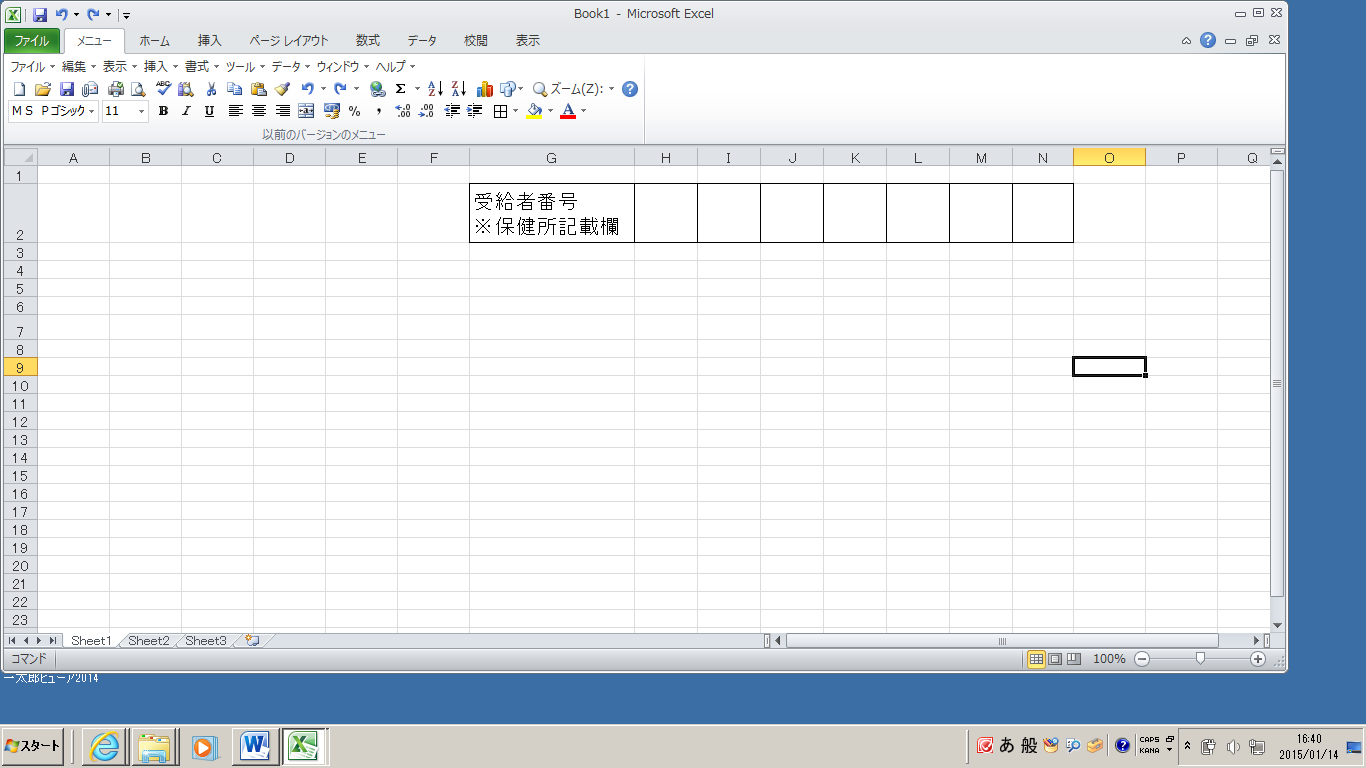 難病医療費助成に係る医療費総額の療養証明書※難病の医療費助成制度の給付対象となる介護保険サービスのみ。　上記のとおりの医療費総額であることを証明します。　　　　　年　　　月　　　日（医療機関等）　　　　　　　　　　名　  称　　　　　　　　　　所 在 地　　　　　　　　　　　　　　　　　　　　　管理者名　　　　　　　　　　　　　　　　　　　　　　　　　　　電話番号　氏名生年月日疾病名算定期間　年　　月　　日から　　年　　月　　日までの間　年　　月　　日から　　年　　月　　日までの間診療・調剤介護給付※　　　年　月診療・調剤等費の医療費総額（円）備　考　年　　月年　　月年　　月年　　月年　　月年　　月合　　計